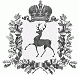  СЕЛЬСКИЙ СОВЕТ БОЛЬШЕРУДКИНСКОГО СЕЛЬСОВЕТАШАРАНГСКОГО МУНИЦИПАЛЬНОГО РАЙОНА НИЖЕГОРОДСКОЙ ОБЛАСТИР Е Ш Е Н И Е19.09.2019											№ 9О проведения конкурса на замещениедолжности главы администрацииБольшерудкинского сельсоветаВ соответствии с Федеральным законом от 06.10.2003г № 131-ФЗ «Об общих принципах организации местного самоуправления в Российской Федерации», Положением о порядке проведения конкурса и назначения на должность главы администрации Большерудкинского сельсовета, утвержденным решением сельского Совета Большерудкинского сельсовета от 20.08.2015г. № 12, сельский Совет р е ш и л:1. Провести конкурс на замещение должности главы администрации Большерудкинского сельсовета (далее – конкурс). 2. Назначить дату, время и место проведения конкурса: 15 октября 2019 года 9 часов по адресу: Шарангский район, с. Большая Рудка, ул.Свободы, д.12А, здание администрации Большерудкинского сельсовета,  кабинет главы администрации.3. Установить срок и место подачи документов в конкурсную комиссию: с 25 сентября 2019 года по 4 октября 2019 года в рабочие дни с 8 часов до 17 часов, по адресу: Шарангский район, с. Большая Рудка, ул. Свободы, д.12А, здание администрации Большерудкинского сельсовета, кабинет «Специалист».Глава местного самоуправления						И.Г.Блинов	 